NEWS RELEASE 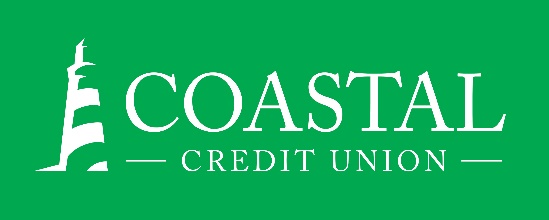 Contact: Joe MeccaVP, Communication / Spokesperson919-420-8044 /jmecca@coastal24.comFINAL:  For Immediate Release Coastal Credit Union Named to Forbes Best Credit Unions in NC for Fourth Consecutive Year
RALEIGH, N.C. (June 29, 2023) – Coastal Credit Union has been named to the Forbes list of Best Credit Unions in Each State 2023. This is the fourth year in a row that Coastal has been included on the list, which is presented by Forbes and Statista Inc., the world-leading statistics portal and industry ranking provider. Forbes and Statista identified the Best Credit Unions in Each State based on an independent survey of approximately 31,000 US consumers who were asked to rate credit unions where they have checking or savings accounts. Participants assessed credit unions in the following areas: Service, Quality Financial Advice, Fee Transparency, Website Ease of Use, Branch Services and Overall Trust. Online reviews also factored into the results. “Part of what drew me to the CEO job here was Coastal’s reputation for member service,” said Tyler Grodi, President & CEO.  “Honors like this that are rooted in consumer choice truly have great meaning, and are further evidence that our commitment to putting members first has a real impact on their lives.” In addition to the Forbes recognition, Coastal recently earned several local consumer choice honors, including:Cary Magazine – Best Financial InstitutionDurham Magazine – Best BankSuburban Living – Best Bank in Apex and Best Bank in Holly Springs About Coastal Coastal Credit Union is a not-for-profit, member-owned, financial cooperative, offering a full range of financial products and services. Coastal was chartered on August 31, 1967, with the mission of fostering the credit union philosophy of “people helping people.”  Today, with $4.7 billion in assets, Coastal serves 328,000 members from 1,800 business partners and is among the leading financial institutions in North Carolina.  Coastal operates 24 locations in central North Carolina and serves members in all 50 states through a network of 5,500 shared branches, 30,000 surcharge-free ATMs, mobile banking featuring mobile check deposit, and a robust offering of online services at www.COASTAL24.com. For more Coastal news, visit our online newsroom.  
###